Spring 2023 DMO Marketing ProgramApplication Template and InstructionsVTC has created this application template and instructions document to assist you in preparing your application.  You can copy and paste your answers from this document into the required web portal.  Applications will only be accepted via the online web portal and applications are due by 5 p.m. on Tuesday, February 28, 2023.  We recommend that you also have the Spring 2023 DMO Marketing Program Terms and Conditions document open and available as you fill out this application template.  The Terms and Conditions document reviews applicant eligibility, eligible and ineligible expenses, and reimbursement processes. Please read that document before starting your application.Once you completely submit your application you can not edit it in the web portal.  However, you can stop and start your application in the web portal by saving your application url.  Do not click submit until you are absolutely sure you are ready to do so.  If you need technical assistance, you can use the Technical Assistance request box on the grant application web portal or you can contact VTCDMOGrant@virginia.org for assistance. General Information SectionOnly officially recognized DMOs as of 12/31/2022 are eligible for the Spring 2023 DMO Marketing Program.Your destination must be listed on Virginia.org (the state tourism website) for reimbursement.  This is a requirement.  Please visit https://www.vatc.org/marketing/digital-marketing/webmarketing/ to set up an account or manage your destination listing.  An example Virginia.org url looks like this: https://www.virginia.org/listing/cape-charles/5128/If the applicant is a very small locality managed DMO, please list the County Manager or Finance Officer as the secondary contact.  All other applicant types should include a secondary contact from within their organization or business.The program is only open to Virginia DMOs.  Non-Virginia DMO may partner with a Virginia DMO lead on an application, but non-Virginia entities may not be the lead partner in VTC funding programs.The maximum award is $20,000.  Applicants do not have to request the maximum award. If you are planning to use these funds to market any concerts, events, meetings, or conventions outside the scope of normal operations then you will need to provide a liability insurance policy/certificate with Virginia Tourism Corporation listed as an interested party.  If you do not yet have insurance coverage, you do not need to upload a policy.  VTC will send you reminders to complete this step.Please list the DMOs social media handles, website, and hashtags where applicable.Program Marketing Goals (15 points)Please choose the best category that is the best fit for your marketing program.Please choose a creative name that reflects your marketing plan.  Do not use an individual’s name and do not use the business/organization name. Indicate the dates of your marketing program being mindful of VTC’s 6-month (from application opening) lookback period and 18-month, from award date, program maximum.  Our goal is to notify applicants of awards by mid-April 2023 hence the October 2024 program deadline. Think about how this marketing program can enhance your normal marketing activities, target new demographics, and promote accessibility.Driving overnight visitation is a critical component of VTC programs. An overnight visitor is one who spend at least one night at or near the locality.  A regional visitor is a day tripper who comes from at least 50 miles away. Explain how your marketing choices in this plan will help drive additional overnight visitation and additional out-of-region visitation. Be sure to reference research from your prior marketing campaigns, social media insights, and/or Virginia Tourism Corporation travel profiles that can be found on www.vatc.org/research.Project the number of visitors that will come to your destination as a result of this marketing program.  We understand that marketing conversation rates are not an exact science.  However, your projected visitation will help us measure the economic impact of this program.Competition (10 points)Hub & Spoke Section (15 points)Virginia Tourism Corporation uses a Hub & Spoke itinerary and development model.  Your destination or a major attraction is the Primary Lure and the itinerary/partnership has six spokes.  Two of those are partners in your marketing plan and four of those are spokes in your marketing plan.  For this program, you need to identify your two partners and how they will support your marketing plan both financially and through their own marketing initiatives.  And you will need to identify four additional spokes that are actual businesses, attractions, restaurants, lodging, etc that visitors may go to during a visit to your business or destination.  You must use actual names of businesses in this section.  Please do not list general categories such "restaurants." Instead, list exact names of businesses, such as Whistlestop Café or Joe's B&B.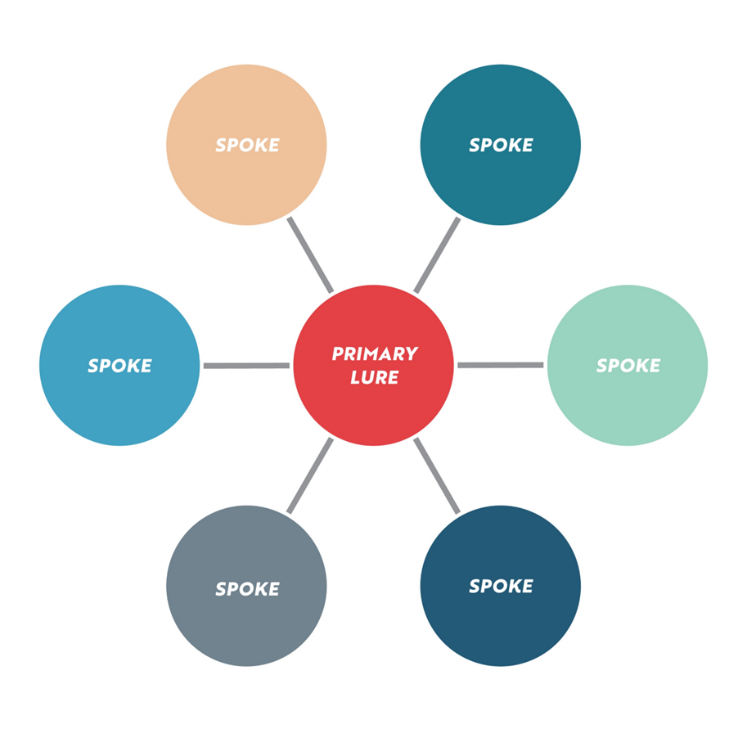 Target Markets (20 points)Your must choose at least TWO target markets, but you may choose THREE.  Be sure to reference data from your social media insights, credit card processing data, other market research, and VTC research to justify why you selected those target markets.  VTC visitor profile data and other research can be found at www.vatc.org/research.  Applicants are encouraged to spend at least 25% of their requested amount on an out-of-state target market.  The drop-down box selections are: Baltimore, MD; New York, NY; Philadelphia, PA; Raleigh, NC; Boston, MA; Cleveland, OH; Columbus, OH; Harrisburg, PA; Nashville, TN; Pittsburgh, PA; Atlanta, GA; Charlotte, NC; Chicago, IL; Washington D.C.; Hampton Roads; Richmond; Roanoke-Salem; Bristol; Charlottesville; Danville; Northern Virginia; Harrisonburg; Winchester; Fredericksburg; In-State Other, Out-of-State Other, International Other.Marketing Plans (30 points)Your marketing plan is a critical component of your application.  Please be sure to reference the Terms and Conditions of this program for a list of eligible and ineligible marketing expenses.VTC recommends that you research the VTC Co-op Industry Advertising Plan that provides some discounts with certain publications.  Information on those opportunities can be found at: https://vatc.org/marketing/advertising/partneradvertising/You may also want to research advertising opportunities through the PMAP/Welcome Center program managed by VTC.  You can find information on those opportunities here: www.welcomeva.comBe sure to indicate the name of the vendor, such as Facebook/Meta or Instagram/Meta in your marketing plan.  If you don’t know the name of the vendor, such as an event insurance policy underwriter, then please describe the vendor/business type in that column.  In-Kind or Cash Match Marketing Plan: This is your match. This grant requires a minimum of 50% cash or in-kind match. You may count your normal marketing expenses as match.  You can also count owned and earned media as match.  Please see below on how to value owned and earned media.   If you are asking VTC for $20,000 , you must have AT LEAST $10,000 in cash or in-kind match listed.  We encourage you to list more than the minimum match, so we are better able to understand the economic impact of these programs. Create your cash or in-kind match marketing plan by listing eligible marketing plan items.  See the DMO Marketing Program Terms and Conditions for a list of eligible marketing plan items. Each line items must list the media channel/vendor; marketing items description including target markets, target demographics, etc; placement dates; and amount.The VTC scoring teams will be looking at how your marketing plan choices match up to your chosen target markets and target demographics.  Make sure you are looking at your marketing funnel and that your have made deliberate choices backed up by data and research. This program allows for both in-kind and cash match.  For cash match, simply list the vendor, items/target demographics if applicable, date, and projected dollar valueFor in-kind marketing match, the following criteria applies:Only eligible marketing expenses listed in the Terms and Conditions can be counted as in-kind marketing match.Value social media followers at 10c each.Value social media click/shares at 10c each for posts.Value earned media, such as editorial in magazines, mentions in broadcast TV/radio, and online articles, at the advertising equivalency value.Value owned media based web analytics with clicks/visits counting as 10c each.Be sure to fully explain the owned and earned media assets in the marketing plan, including any weblinks and be sure to fully explain how you arrived at the in-kind match valueCash or In-kind Match Marketing Plan Example:Add lines as needed to your marketing plan until you have allocated your match. You are encouraged to include more than the minimum match.  Please double check your totals as you tab through creating your marketing plan.VTC Reimbursement Marketing Plan:  These are items for which you will be seeking VTC reimbursement. The total of your VTC Reimbursable Marketing Plan should at least equal your requested award amount. Be sure to list only eligible expenses from the program Terms and Conditions. You will only be reimbursed up to your award amount.  Partial awards may be made, and applicants must be willing to revise their marketing plans.VTC Reimbursable Marketing Plan Example:Add lines as needed to your VTC Reimbursable Marketing Plan until you have allocated the full amount of your funding request.  The maximum award is $20,000 for this program.  Please double check your totals as you tab through creating your VTC Reimbursable Marketing Plan.  Make sure you are not going over the maximum 10% of requested award allowance for insurance, music licensing fees, A/V rentals, or promotional items. More information about the maximum 10% of award allowance for certain marketing expenses can be found in the program Terms and Conditions document. Make sure your VTC Reimbursable Marketing Plan total matches up with your requested amount at the beginning of the application.Performance Outcomes (10 points)Your must select two performance outcomes from the drop-down box.  Sources of data upon which to base your projected measures can be visitor logs, credit card data, ticket sales, overall sales, tax revenue, etc.  Set reasonable baselines and goals.  Increases of 3%-5% are reasonable. Bonus Section (5 points)This section allows for you to get creative.  Think about ways you could activate the Virginia is for Lovers brand at your destination, business, or event.  Are there special opportunities or behind-the-scenes opportunities you could offer to journalists, reporters, photographers, and videographers? Be detailed in your descriptions and dates.  Including opportunities in this section does not guarantee that VTC can provide staff or journalists to take advantage of those opportunities. Is your destination/DMO listed on Virginia.org?Yes/NoIf yes, what is the url?DMO Name:# of full and part-time employees at the DMO:Locality where DMO is located:EIN# DMO Contact Name:DMO Contact Title:DMO Contact Email:Secondary DMO Contact Name:Secondary DMO Contact Title:Secondary DMO Contact Email:DMO Mailing Address:DMO City, State, Zip:DMO Phone:Amount of Requested Funds:Are you planning to use these funds to market any events, concerts, meetings, or conventions outside the scope of your normal operations?Yes/NoIf, yes please upload insurance certificates if available.Twitter:Facebook:InstagramWebsite:Hashtags:Program Focus:Choose One from drop down list:Marketing Program Name:Marketing Program Description:Start Date of Marketing Program (can be no earlier than August 1, 2022):End Date of Marketing Program (can be no later than October 15, 2024):How will VTC funding enhance your normal marketing activities?Will these funds enhance your marketing to diverse audiences or promote accessibility?Yes/NoIf yes, please explain.How will this program drive additional overnight or out-of-region visitation?Projected # of out-of-state visitors from this marketing program:Projected # of regional visitors coming for a day trip from this marketing program: Total Projected # of visitors (out-of-state + out-of-region) from this marketing program:What research did you use to validate these projections?What destination is your #1 out-of-state competition?Why did you select this destination?What destination is your #1 in-state competition?Why did you select this destination?How does your marketing plan make you more competitive against these destinations?What is the primary lure?Partner #1 Name:Partner #1 Address, City, State, Zip:How will partner support your marketing program:Is the partner listed on Virginia.org?Yes/NoIf yes, what is their Virginia.org url?Upload Letter of Support from Partner #1Partner #2 Name:Partner #2 Address, City, State, Zip:How will partner support your marketing program:Is the partner listed on Virginia.org?If yes, what is their Virginia.org url?Upload Letter of Support from Partner #2Spoke #3Spoke #4Spoke #5Spoke #6How will these spokes support your marketing program?Target Market #1Why did you choose this market?Target Market #2 Why did you choose this market?Target Marketing #3Why did you choose this market?Media Channel/VendorMarketing Items DescriptionPlacement DatesAmountExample: Facebook/Meta200,000 followers as of January 1, 2023As indicated by Facebook Insights on January 1, 2023$2000.00Example: Washington Post (earned media)Full page editorial in Travel section in September 2022 featuring the wine festival and things to do in Our Town, Va. Using ad equivalency value full page = $8,000September 25, 2022$8,000Event Insurance/Vendor TBDEvent insurance coverage for the weekend of July 4-6, 2023Policy in effect July 4-6, 2023$800Total In-Kind Marketing Match:$10,800Medic Channel/VendorMarketing Items DescriptionPlacement DatesAmountExample: Charlotte ObserverQuarterly Print Ads in the Travel section; 4”x7”; targeting wine enthusiasts ages 25-64 who are interested in wine festivals who live in the Charlotte, NC area and who read the Charlotte ObserverJan 2023April 2023July 2023October 2023$3000/each placement$12,000Example: The Image GroupPromotional items for staff during wine festival to included 20 T-shirts and one pull-up banner with Virginia is for Wine Lovers. Event marketing is targeting wine enthusiasts ages 25-64 who will see the banner and logo shirts on site.July 2023$2,000Total VTC Reimbursable Marketing Plan$14,000Performance Outcome #1Select from Drop Down Box Performance Baseline Performance Baseline DatePerformance Projection (Goal)Performance Projection (Date)Performance Outcome #2ExampleRoom Nights150006/01/2022157506/01/2023Select from Drop Down BoxDescribe the activation:Dates of activation: